Name_________________________________________________Wildlife Notes  1-10-Mrs. Weimer What is Population Ecology?What is R and K Selection?SquirrelsALL SQUIRRELSSee in ______________ onlyUse their __________ to balanceMost active in the morning and early afternoon_________________ speciesBorn blind and completely depend on motherUp to ____ monthsFive Pennsylvania Species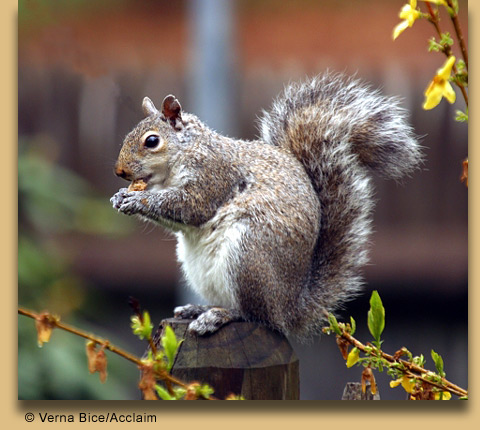 Gray Squirrel
Sciurus carolinensismost familiar and most common in PA____small game animaldeciduous (oak/hickory)“_____________”store nuts singly (lose 75%)barksdawn & duskOther facts:Albinism is rare, but ________________________(black) commonEat acorns, hickory nuts, walnuts, beechnuts, berries, mushrooms, cornMax life span ______________________________________ day gestation period, females bear litters of 4-5 in early spring with a second litter in late summerRed Squirrel
Tamiasciurus hudsondonicus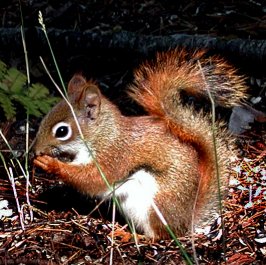  “Busy-body” Loud, alert AKA Chickaree or ground squirrels bc of their ______________________ ___________-so they do not bury nuts, but keep them in a large hollow logOther facts:About ____________ the size of a gray squirrel____________  day gestation periodHave extreme ____________________Fox Squirrel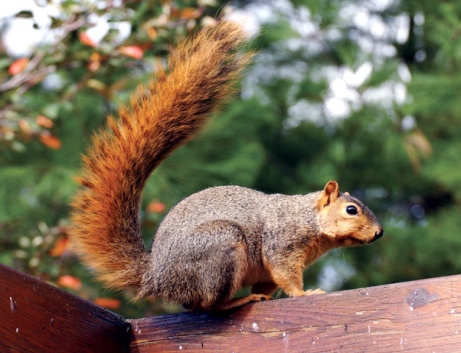 Sciurus niger W/SW PA _________ in PA Woodland “edges” Active at _______________ Other facts:They never actually hibernateFox and gray seem to get alongFlying Squirrels
Glaucomys volans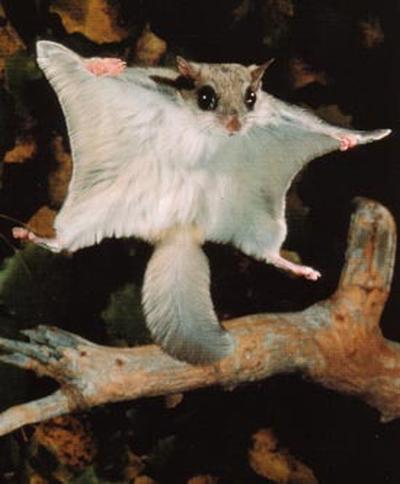  Skin flaps “Glide” __________________________ large red eyes socialOther facts:Mainly________________, but some forage on the groundNest in hollow tree cavitiesWill also eat bugs, beetle, larvae, fungi, small mice, shrewsFACTS ABOUT SQUIRRELSOnce grays were so abundant that bounties were paid to kill them (1749)_______________________________________ per acre is a good densityHabitat:  oak hickory and beech-birch-mapleChipmunk
Tamius striatus stripes, cheek pouches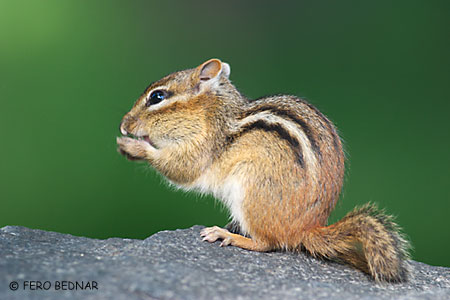  smallest in PA ____________________________________ Estivation-_____________________________________________________Same FAMILY as the squirrel “cache”Other facts:Also related to the ____________________________Makes a chirping noiseOmvivorous-seeds, nuts, eggs, insects, wormsAlso not a true hibernatorGestation: _________ daysDeciduous forest habitat#3 BobcatsBobcat
Lynx rufusPA’s only ________________ Resembles a _____________Retractable claws______, large eyes, raspy tongueCarnivore - hunting based on stealth, ambushes preyK-selective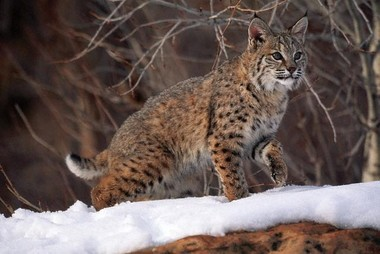 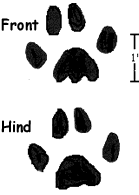 Facts: AKA: lynx, wildcat, swamp tiger__________________________15-30 poundsMainly nocturnalStrong swimmerGestation: ______________ daysLife span: 14 yearsCurrent population __________in PA with very limited hunting and trappingRemote areasAge determined ______________________________ (cementum annuli)_________ vertical leapBounties paid until 1938, protected from 1970-2000Limited trapping begun in 2000-2001Order = Carnivora   Family = Felidae#4 Cottontail RabbitEastern Cottontail Rabbit
Sylvilagus floridanus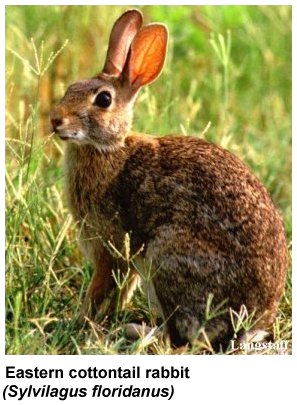 PA’s _________________________Males- ___________Females- _____________Prefer fields, farms, brushy areasr-selective, high reproductive potentialHerbivore (___________________________________________)#’s increased with ___________________________Life-span = < 1 year in the wild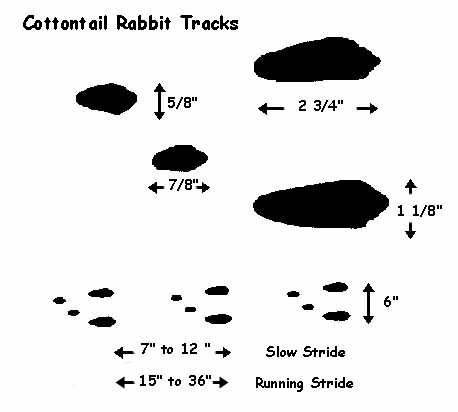 Order = Lagomorphia   Family = LeporidaeOther facts:_________________________________Run in a _________ pattern_________take no part in raising youngPrefer grasses and clover#5 Gray Fox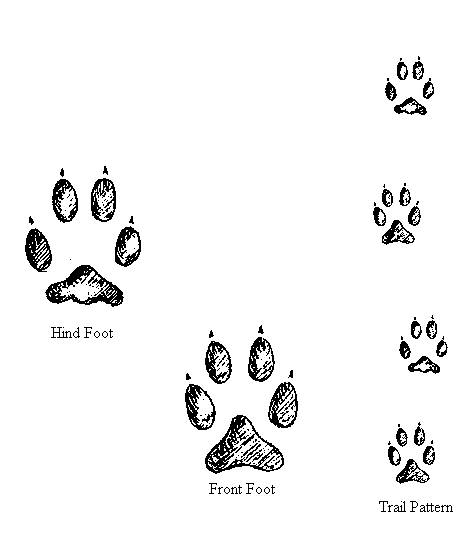 Gray Fox
Urocyon cinereoargenteus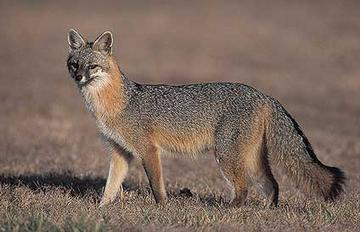 Opportunistic omnivoreK-selectiveCan _____________________Slightly ____________________ than redHunted and trapped  ___________________  ♂- __________, ♀- _________, Young- ___________  Order = Carnivora    Family = Canidae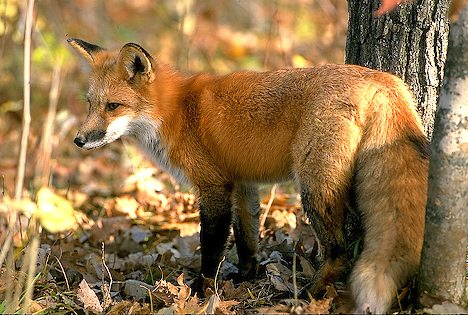 #6 Red FoxRed Fox
Vulpes vulpesOpportunistic OmnivoreK-selectiveSlightly________ than grayImported from Europe for hunting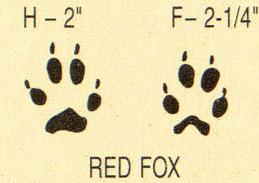 Reputation for being “sly” & “cunning”Hunted & trapped (red light, calls)Black ears & “socks”, White-tipped tail_________________= dogs,_______________= vixen, young = pups/kitsOrder = Carnivora     Family = CanidaeFacts:__________________ seem to be pushing foxes out of their habitatsRed and gray can coexist without a problemDensity of one per ______________ acres is appropriateCan eat whatever is obtained-fruit grasses, rodents, insects, cats, chickens, etc___________________is a problem#6 WoodchuckWoodchuck
Marmota monax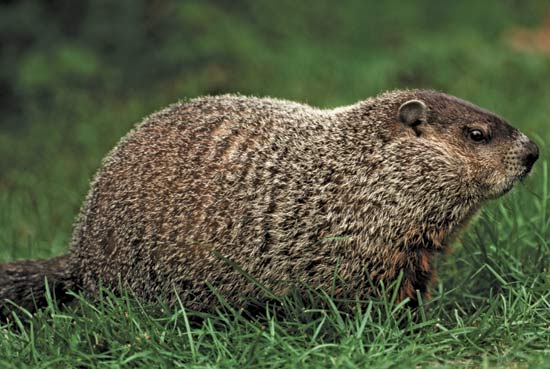 Senses located on top of the headLarge, white incisorsMay suffer from _______________ - abnormal growth of  incisorsPrefer farms, fields, and orchards#’s _______ with human settlement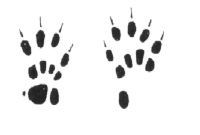 Extensive   underground tunnel system Herbivores K-selective True _____________________“Groundhog’s Day” 			Feb. 2nd, “Punxsutawney Phil”Can _______________________Order = Rodentia   Family = SciuridaeOther facts:Weigh from 5-15 poundsKeen sense of sight, hearing, smell – all located at the ___________________________Can fight very well and will take on coyotes, etcA population that can absorb heavy hunting and still produce offspring at a high rate#7 Snowshoe hare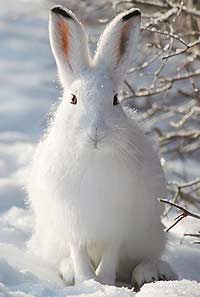 Snowshoe/Varying Hare
Lepus americanus_________- hair falls out and is replaced                                 Summer  /  WinterResponds to changing periods of light (__________________________)K-selective (vs cottontail)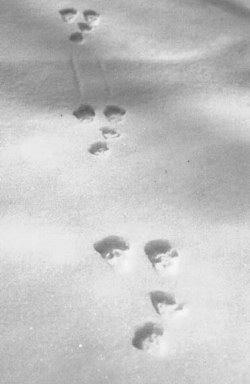 Large, 6” rear feetNorthern climates, remote spruce forestsLimited hunting (3-5 days)Population decreased with human settlementMales- ________________________ 	Females- _______________________ 	Young- l________________Order = Lagomorpha   Family = Leporidae#9 RaccoonRaccoon
Procyon lotor“Masked bandit”, ringed tail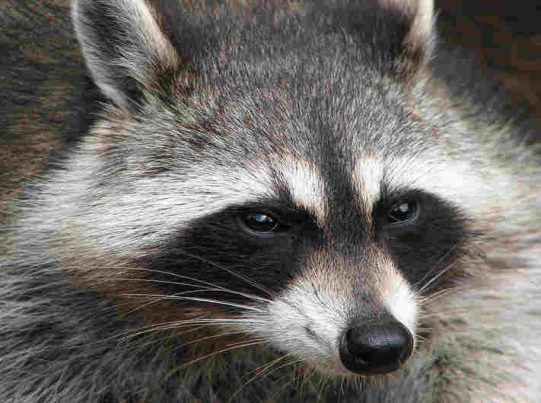 Acute sense of touch, dexterous forepawsOpportunistic _________________“dunks” foodAdaptable to many habitats, great _____________________Trapped and huntedCan be vicious if corneredCommunication systemVictim of __________________________Order = Carnivora   Family = ProcyonidaeFacts: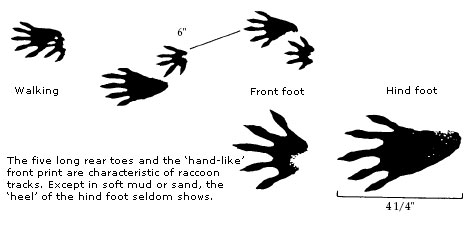 ____________________________Excellent sense of hearing, touch, sight, smellNocturnalLife span – ________________ yearsAdaptable habitatFavoring hardwood and coniferous trees